Informe de Pasivos ContingentesEl congreso del estado de Tlaxcala mediante sus políticas del comité de administración durante el tercer trimestre del ejercicio fiscal 2020 no creó reservas para el rubro de pasivos contingentes.NOTAS A LOS ESTADOS FINANCIEROSNOTAS DE DESGLOSEI)	Notas al Estado de Situación FinancieraActivo     Efectivo y EquivalentesDurante el ejercicio fiscal 2020, no se tienen fondos con afectación específica. Derechos a recibir Efectivo y Equivalentes y Bienes o Servicios a RecibirAl 30 de Septiembre del ejercicio fiscal 2020 se cuenta con derechos a recibir en efectivo y equivalentes como se detalla:Bienes Disponibles para su Transformación o Consumo (inventarios)El Congreso del Estado de Tlaxcala no realiza ningún proceso de transformación. Inversiones Financieras1.1.1.4           Inversiones Temporales (Hasta 3 Meses)         	       0.00Datos Informativos: Contrato 							0504139888 				        	 Distribución de PortafolioFondo de Inversión de DeudaInstituciónBanco Mercantil Del Norte S.A. Institución de Banca Múltiple Grupo Financiero BanorteAl 30 de septiembre de 2020 se recibieron y registraron los rendimientos bancarios por inversiones. Bienes Muebles, Inmuebles e IntangiblesSe realizaron los registros contables en base a las normas del CONAC; así como el levantamiento físico de inventarios de bienes al 30 de septiembre  de 2020. Quedando como a continuación se detalla: En los anexos a esta información financiera se integra de forma analítica el rubro de bienes muebles, inmuebles e intangibles. Estimaciones y DeteriorosDurante el tercer trimestre del ejercicio fiscal 2020, no se realizaron estimaciones de cuentas incobrables.Otros activosDurante el tercer trimestre del ejercicio fiscal 2020, no existen otros activos.Pasivo El monto del pasivo total al 30 de septiembre del 2020 es de $ 2, 785,287.49  y su integración se detalla a continuación: II)	Notas al Estado de ActividadesIngresos de GestiónProductos											          428,327.04Ingresos por venta de Bienes y Prestación de Servicios de los poderes leg. y judicial		     10,027,214.00Multas - Municipios/Entes Públicos								          126,600.64Participaciones, Aportaciones, Convenios, Incentivos deriv. d/colab. fiscal, f. dist. de aport,transf, asig, subs y subv y p y jubTransferencias y Asignaciones								      188, 195,978.00Ajustes Trimestrales									                     13, 610,052.33Asignación de Gastos III)	Notas al Estado de Variación en la Hacienda PúblicaAl 30 de Septiembre de 2020 se tiene un Ahorro Contable de:IV)	Notas al Estado de Flujos de Efectivo Efectivo y equivalentesEl análisis de los saldos iniciales y finales que figuran en la última parte del Estado de Flujo de Efectivo en la cuenta de efectivo y equivalentes es como sigue:Se adquirieron bienes al tercer trimestre de 2020 como a continuación se detallan: Conciliación de los Flujos de Efectivo Netos de las Actividades de Operación y la cuenta de Ahorro/Desahorro antes de Rubros Extraordinarios.V) Conciliación entre los ingresos presupuestarios y contables, así como entre los egresos presupuestarios y los gastos contablesLa conciliación se presentará atendiendo a lo dispuesto por el Acuerdo por el que se emite el formato de conciliación entre los ingresos presupuestarios y contables, así como entre los egresos presupuestarios y los gastos contables.NOTAS DE MEMORIA (CUENTAS DE ORDEN)Las cuentas de orden presupuestarias que se manejan son las siguientes:NOTAS DE GESTIÓN ADMINISTRATIVAIntroducción.Cumpliendo con las disposiciones de la Ley General de Contabilidad Gubernamental  aplicables, con el fin de armonizar  y transparentar el uso de los recursos públicos el Congreso del Estado de Tlaxcala presenta la cuenta pública armonizada que integra, la información contable, presupuestal y programática del tercer trimestre 2020; cuyo objetivo es que la sociedad tenga acceso y conocimiento del gasto real ejercido, ayuda a esta institución establecer una legislación acorde al contexto del estado que coadyuve a desarrollar los sectores económicos, sociales, culturales y políticos, de este modo generar una mejor calidad de vida entre los ciudadanos.Panorama Económico y FinancieroSe tuvo un incremento en el presupuesto autorizado del ejercicio 2020 con respecto al ejercicio autorizado  2019 en un 7.47292% sobre el monto autorizado, dicho aumento se proyectó para poder subsanar las prestaciones y sueldos del personal en convenio laboral, el aumento en inflación anual a razón del 5%, el incremento en apoyo social a personas y aumento en personal de confianza para cubículos de diputados; así como diversos gastos que se generen para poder llevar a cabo las actividades que corresponden a esta entidad. Autorización e HistoriaLa primer legislatura se instaló en el año 1857, era integrada por 8 diputados y 1 gobernador, dicha legislatura fue de 1857 a 1861; con el paso de los años hubo varias modificaciones; las últimas fueron en la LXI legislatura la cual se integró por 32 diputados y comprendió del 2014 al 2016; La LXII legislatura fue integrada por 25 diputados y el periodo es de 2017 al 31 de Agosto de 2018.Organización y Objeto SocialObjeto Social.Elaborar las iniciativas, revisar, emitir y aprobar leyes, decretos, acuerdos y reglamentos para su respectiva difusión, también se encarga de la fiscalización de la cuenta pública y atención a la ciudadanía.Principal Actividad. Es un ente público encargado de elaborar las leyes, decretos, acuerdos y reglamentos que rigen el estado de Tlaxcala; así como atender a la ciudadanía que acude al palacio legislativo a realizar alguna gestión, derivado de dicha gestión les otorgan ayuda social. Ejercicio Fiscal.El ejercicio fiscal inicia el 01 de enero y termina el 31 de diciembre de cada año.El ejercicio legislativo inicia el 30 de agosto del año de que se trate y culmina el 29 de agosto del año inmediato siguiente.Régimen JurídicoEl Congreso de Estado de Tlaxcala se rige a través de la Constitución Política del Estado Libre y Soberano de Tlaxcala, Ley Orgánica del Poder Legislativo del estado de Tlaxcala y el Reglamento Interior del Congreso del Estado de Tlaxcala.Consideraciones FiscalesEl Congreso de Estado de Tlaxcala es una persona moral no contribuyente del Impuesto al Valor Agregado e Impuesto Sobre la Renta; solo es retenedor de Impuesto Sobre la Renta por salarios pagados y por el pago a personas que se encuentran bajo el régimen de personas físicas por servicios profesionales y/o arrendamiento.Estructura Organizacional Básica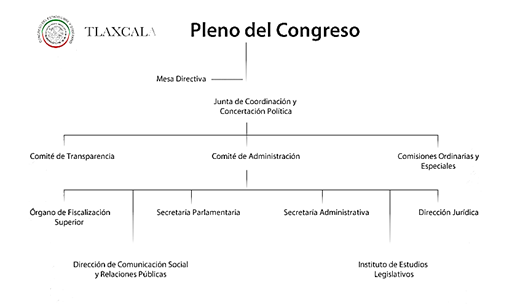 Fideicomisos, mandatos y análogos de los cuales es fideicomitente o fiduciarioDurante el tercer trimestre de 2020, no se realizaron contratos por fideicomisos.Base de preparación de los Estados FinancierosLa emisión y preparación de los Estados Financieros se ha realizado en base a la normatividad del CONAC y la Ley de Contabilidad Gubernamental.Políticas de Contabilidad SignificativasDurante el ejercicio fiscal 2020 se afectara al gasto el remanente generado del ejercicio fiscal 2019, el cual asciende a un monto de 1, 014,443.18 Motivo por el cual en la presentación de los informes contables y presupuestarios parecería que el gasto es mayor al ingreso, sin embargo el origen de esta diferencia corresponde a dicho remanente. Al tercer trimestre del ejercicio fiscal 2020 el monto devengado y pagado por este concepto corresponde a un monto de 872,904.90 Posición en Moneda Extranjera y Protección de Riesgo CambiarioNo se manejan activos y pasivos en moneda extranjera.Reporte Analítico del ActivoFideicomisos, Mandatos y AnálogosDurante el tercer trimestre del ejercicio fiscal 2020, no se realizaron contratos de fideicomisos.Reporte de recaudaciónAl tercer trimestre del ejercicio fiscal 2020, se recaudaron multas a los municipios por: $ 126,600.64Información Sobre la DeudaDurante el tercer trimestre del ejercicio fiscal 2020, no se tiene contratada deuda pública.Calificaciones OtorgadasEl ente no ha sido sujeto a una evaluación crediticia.Procesos de MejoraDentro de las políticas de control interno, se implementan el siguiente procedimiento para tener un mejor control en los recursos.Para la emisión de cheques y /o transferencias de pago a proveedores.Primero el solicitante elabora su requisición de material la cual debe ir debidamente autorizada por los las personas correspondientes misma que será entregada al área de recursos materiales, para que dicha área realice la solicitud correspondiente al proveedor; en cuanto llega el material y la factura recursos materiales entrega lo solicitado al área y la factura con la requisición es entregada al área de recursos financieros dicha documentación debe ir debidamente autorizada para su pago; recursos financieros realiza la captura del documento en el sistema de contabilidad implementado para ser entregada con posterioridad al área de caja para su pago.Para el pago de nómina.Primero el área de recursos humanos descarga todas las incidencias de los trabajadores y personal en el sistema implementado, se envía a la Secretaría administrativa para su autorización para posteriormente enviarla al jefe  de recursos financieros,  dé el visto bueno y sea entregada al área de caja para su pago. Información por SegmentosNo se realiza información de manera segmentada.Eventos Posteriores al cierreNo se tienen eventos posteriores al cierre del tercer trimestre 2020.Partes relacionadasNo hay existencia de partes relacionadas.Responsabilidad Sobre la Presentación Razonable de la Información Contable“Bajo protesta de decir verdad declaramos que los Estados Financieros y sus Notas son razonablemente correctos y responsabilidad del emisor”.CuentaNombre De La Cuenta       Monto1.1.2.3.1Gastos A Comprobar110,000.001.1.2.6Préstamos Otorgados A Corto Plazo43,392.86Total Derechos A Recibir Efectivo O  Equivalentes153,392.86CuentaNombre De La Cuenta       Monto1.2.3Total bienes inmuebles7´605,491.761.2.4Total bienes muebles19´820,952.501.2.5Total activos intangibles271,965.34cuenta concepto importe 1.2.3Bienes inmuebles, infraestructura y construcciones en proceso:1.2.3.1Terrenos6,200,000.001.2.3.3Edificios no habitacionales1,405,491.76Total bienes inmuebles, infraestructura y construcciones en proceso7,605,491.761.2.4Bienes muebles:1.2.4.1Mobiliario y equipo de administración:1.2.4.1.1Muebles de oficina y estantería5,697,244.581.2.4.1.2Muebles, excepto de oficina y estantería37,270.871.2.4.1.3Equipo de cómputo y de tecnologías de la información5,839,135.451.2.4.1.9Otros mobiliarios y equipos de administración3,756,408.411.2.4.1Total mobiliario y equipo de administración15,330,059.311.2.4.2Mobiliario y equipo educacional y recreativo:1.2.4.2.1Equipos y aparatos audiovisuales187,236.011.2.4.2.3Cámaras fotográficas y de video113,656.721.2.4.2.9Otro mobiliario y equipo educacional y recreativo353,667.011.2.4.2Total mobiliario y equipo educacional y recreativo654,559.741.2.4.3Equipo e instrumental médico y de laboratorio:1.2.4.3.1Equipo médico y de laboratorio76,465.181.2.4.3Total equipo e instrumental médico y de laboratorio76,465.181.2.4.4Vehículos y equipo de transporte:1.2.4.4.1Vehículos y equipo terrestre2,850,532.001.2.4.4Total vehículos y equipo de transporte2,850,532.001.2.4.6Maquinaria, otros equipos y herramientas:1.2.4.6.5Equipo de comunicación y telecomunicación26,448.001.2.4.6.6Equipos de generación eléctrica, aparatos y accesorios eléctricos591,901.051.2.4.6.7Herramientas y máquinas-herramienta2,774.001.2.4.6.9Otros equipos48,952.001.2.4.6Total maquinaria, otros equipos y herramientas670,075.051.2.4.7Colecciones, obras de arte y objetos valiosos:1.2.4.7.1Bienes artísticos, culturales y científicos239,261.221.2.4.7Total colecciones, obras de arte y objetos valiosos239,261.221.2.5Activos intangibles:1.2.5.1Software1.2.5.1.1Software271,965.341.2.5Total activos intangibles271,965.34CONCEPTO90 DÍAS180 DÍAS365 DÍASMAS DE 365 DÍASImpuestos y Derechos (18% Pensiones Civiles de Tlaxcala)296,554.18Impuestos Sobre la Renta Retenido Sueldos y Salarios1,472,382.01Pensiones Civiles de Tlaxcala (12%  Retención) 196,118.3510% de Impuesto Sobre la Renta Honorarios Puros5,000.00Fondos Ajenos Retención por Cuenta de Terceros70,933.53Sindicatos232,021.18Créditos a Trabajadores Pensiones Civiles de Tlaxcala  180,149.16Fondo de Retiro de Trabajadores332,129.08Total2,453,158.410.000.00332,129.081000Servicios Personales84,373,865.882000Materiales y Suministros8,525,166.163000Servicios Generales24,205,386.024000Transferencias, Asignaciones, Subsidios y Otras Ayudas87,652,603.70Resultado del Trimestre 7,631,150.25CuentaNombre de la Cuenta202020191.1.1.1Efectivo0.000.001.1.1.2Bancos/Tesorería8,930,123.024,716,515.931.1.1.3Bancos/Dependencias Y Otros0.000.001.1.1.4Inversiones Temporales (Hasta 3 Meses)0.0012.641.1.1.5Fondos Con Afectación Específica0.000.001.1.1.6Depósitos De Fondos De Terceros En Garantía Y/O Administración0.000.001.1.1.9Otros Efectivos Y Equivalentes0.000.00Total8,930,123.02  4,716,528.57 BienesImporteMuebles de Oficina y Estantería      234,060.82Equipo de Cómputo y de Tecnologías de la Información   721,882.01Otros Mobiliarios y Equipos de Administración        54,494.30Equipo Médico Y De Laboratorio68,000.00Vehículos y Equipo Terrestre      1,246,002.00Equipos de Generación Eléctrica, Aparatos y Accesorios Eléctricos 0.00TOTAL 2,324,439.1320202019Ahorro/Desahorro antes de rubros extraordinarios7,631,150.2517,525,827.70Movimientos de partidas (o rubros) que no afectan al efectivo00Depreciación00Amortización00Incrementos en las provisiones00Congreso del Estado de TlaxcalaCongreso del Estado de TlaxcalaCongreso del Estado de TlaxcalaCongreso del Estado de TlaxcalaCongreso del Estado de TlaxcalaCongreso del Estado de TlaxcalaCongreso del Estado de TlaxcalaCongreso del Estado de TlaxcalaConciliación entre los Ingresos Presupuestarios y ContablesConciliación entre los Ingresos Presupuestarios y ContablesConciliación entre los Ingresos Presupuestarios y ContablesConciliación entre los Ingresos Presupuestarios y ContablesConciliación entre los Ingresos Presupuestarios y ContablesConciliación entre los Ingresos Presupuestarios y ContablesConciliación entre los Ingresos Presupuestarios y ContablesConciliación entre los Ingresos Presupuestarios y ContablesCorrespondiente del 1 de enero al 30 de Septiembre de 2020Correspondiente del 1 de enero al 30 de Septiembre de 2020Correspondiente del 1 de enero al 30 de Septiembre de 2020Correspondiente del 1 de enero al 30 de Septiembre de 2020Correspondiente del 1 de enero al 30 de Septiembre de 2020Correspondiente del 1 de enero al 30 de Septiembre de 2020Correspondiente del 1 de enero al 30 de Septiembre de 2020Correspondiente del 1 de enero al 30 de Septiembre de 2020(Cifras en pesos)(Cifras en pesos)(Cifras en pesos)(Cifras en pesos)(Cifras en pesos)(Cifras en pesos)(Cifras en pesos)(Cifras en pesos)1. Ingresos Presupuestarios1. Ingresos Presupuestarios1. Ingresos Presupuestarios1. Ingresos Presupuestarios212,388,172.01212,388,172.012. Más ingresos contables no presupuestarios2. Más ingresos contables no presupuestarios2. Más ingresos contables no presupuestarios2. Más ingresos contables no presupuestarios0.000.002.1Ingresos financierosIngresos financieros0.000.002.2Incremento por variación de inventariosIncremento por variación de inventarios0.000.002.3Disminución del exceso de estimaciones por pérdida o deterioro u obsolescenciaDisminución del exceso de estimaciones por pérdida o deterioro u obsolescencia0.000.002.4Disminución del exceso de provisionesDisminución del exceso de provisiones0.000.002.5Otros ingresos y beneficios variosOtros ingresos y beneficios varios0.000.002.6Otros ingresos contables no presupuestariosOtros ingresos contables no presupuestarios0.000.003. Menos ingresos presupuestarios no contables3. Menos ingresos presupuestarios no contables3. Menos ingresos presupuestarios no contables3. Menos ingresos presupuestarios no contables0.000.003.1Aprovechamientos patrimonialesAprovechamientos patrimoniales0.000.003.2Ingresos derivados de financiamientosIngresos derivados de financiamientos0.000.003.2Otros Ingresos presupuestarios no contablesOtros Ingresos presupuestarios no contables0.000.004. Total de Ingresos Contables (4 = 1 + 2 - 3)4. Total de Ingresos Contables (4 = 1 + 2 - 3)4. Total de Ingresos Contables (4 = 1 + 2 - 3)4. Total de Ingresos Contables (4 = 1 + 2 - 3)212,388,172.01212,388,172.01Congreso del Estado de TlaxcalaCongreso del Estado de TlaxcalaCongreso del Estado de TlaxcalaCongreso del Estado de TlaxcalaConciliación entre los Egresos Presupuestarios y los Gastos ContablesConciliación entre los Egresos Presupuestarios y los Gastos ContablesConciliación entre los Egresos Presupuestarios y los Gastos ContablesConciliación entre los Egresos Presupuestarios y los Gastos ContablesCorrespondiente del 1 de enero al 30 de Septiembre de 2020Correspondiente del 1 de enero al 30 de Septiembre de 2020Correspondiente del 1 de enero al 30 de Septiembre de 2020Correspondiente del 1 de enero al 30 de Septiembre de 2020(Cifras en pesos)(Cifras en pesos)(Cifras en pesos)(Cifras en pesos)1. Total de egresos (presupuestarios)1. Total de egresos (presupuestarios) 207,081,461.802. Menos egresos presupuestarios no contables2. Menos egresos presupuestarios no contables2,324,440.042.1Materias primas y materiales de producción y comercialización 0.002.2Materiales y suministros 0.002.3Mobiliario y equipo de administración1,010,438.042.4Mobiliario y equipo educacional y recreativo 0.002.5Equipo e instrumental médico y de laboratorio68,000.002.6Vehículos y equipo de transporte1,246,002.002.7Equipo de defensa y seguridad0.002.8Maquinaria, otros equipos y herramientas0.002.9Activos biológicos0.002.10Bienes inmuebles0.002.11Activos intangibles0.002.12Obra pública en bienes de dominio publico0.002.13Obra pública en bienes propios0.002.14Acciones y participaciones de capital0.002.15Compra de títulos y valores0.002.16Concesión de Prestamos0.002.17Inversiones en fideicomisos, mandatos y otros análogos0.002.18Provisiones para contingencias y otras erogaciones especiales0.002.19Amortización de la deuda publica0.002.20Adeudos de ejercicios fiscales anteriores (ADEFAS)0.002.21Otros Egresos Presupuestales No Contables0.003. Más Gasto Contables No Presupuestales3. Más Gasto Contables No Presupuestales0.003.1Estimaciones, depreciaciones, deterioros, obsolescencia y amortizaciones0.003.2Provisiones0.003.3Disminución de inventarios0.003.4Aumento por insuficiencia de estimaciones por pérdida o deterioro u obsolescencia0.003.5Aumento por insuficiencia de provisiones0.003.6Otros Gastos0.003.7Otros Gastos Contables No Presupuestales0.004. Total de Gasto Contable (4 = 1 - 2 + 3)4. Total de Gasto Contable (4 = 1 - 2 + 3)204,757,021.76DEUDORASACREEDORASLey de ingresos estimada253,188,985.00Ley de ingresos por ejecutar65,880,849.54Ampliaciones y modificaciones positivas a   la ley de ingresos estimada25,080,036.55Ley de ingresos devengada0.00Presupuesto de egresos por ejercer71,187,559.75Ley de ingresos recaudada212,388,172.01Reducciones y modificaciones negativas al presupuesto de egresos aprobado3,084,704.99Presupuesto de egresos aprobado253,188,985.00Presupuesto de egresos devengado296,554.18Ampliaciones y modificaciones positivas al presupuesto de egresos aprobado28,164,741.54Presupuesto de egresos ejercido0.00Presupuesto de egresos pagado206,784,907.62Total de deudoras     559,622,748.09Total de acreedoras     559,622,748.09ACTIVOActivo CirculanteEfectivo y Equivalentes       8,930,123.02Derechos a Recibir Efectivo o Equivalentes          153,392.86Derechos a Recibir Bienes y Servicios            22,925.00   Total de  Activos  Circulantes       9,106,440.88 Activo No CirculanteBienes Inmuebles, Infraestructura y Construcciones en Proceso     7,605,491.76 Bienes Muebles   19,820,952.50Activos Intangibles         271,965.34 Total de  Activos  No Circulantes     27,698,409.60Total de Activo     36,804,850.48 